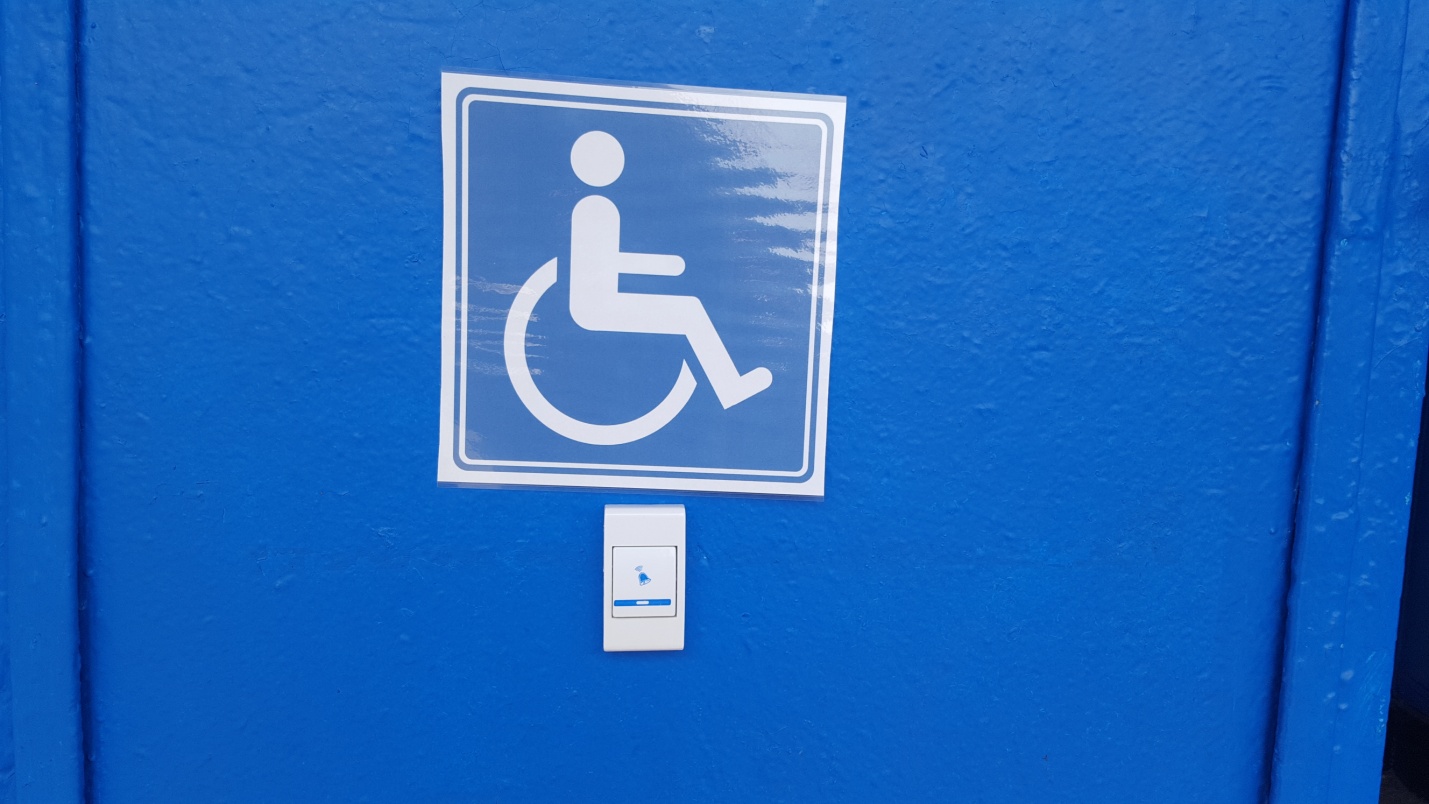 Кнопка вызова (фото 1)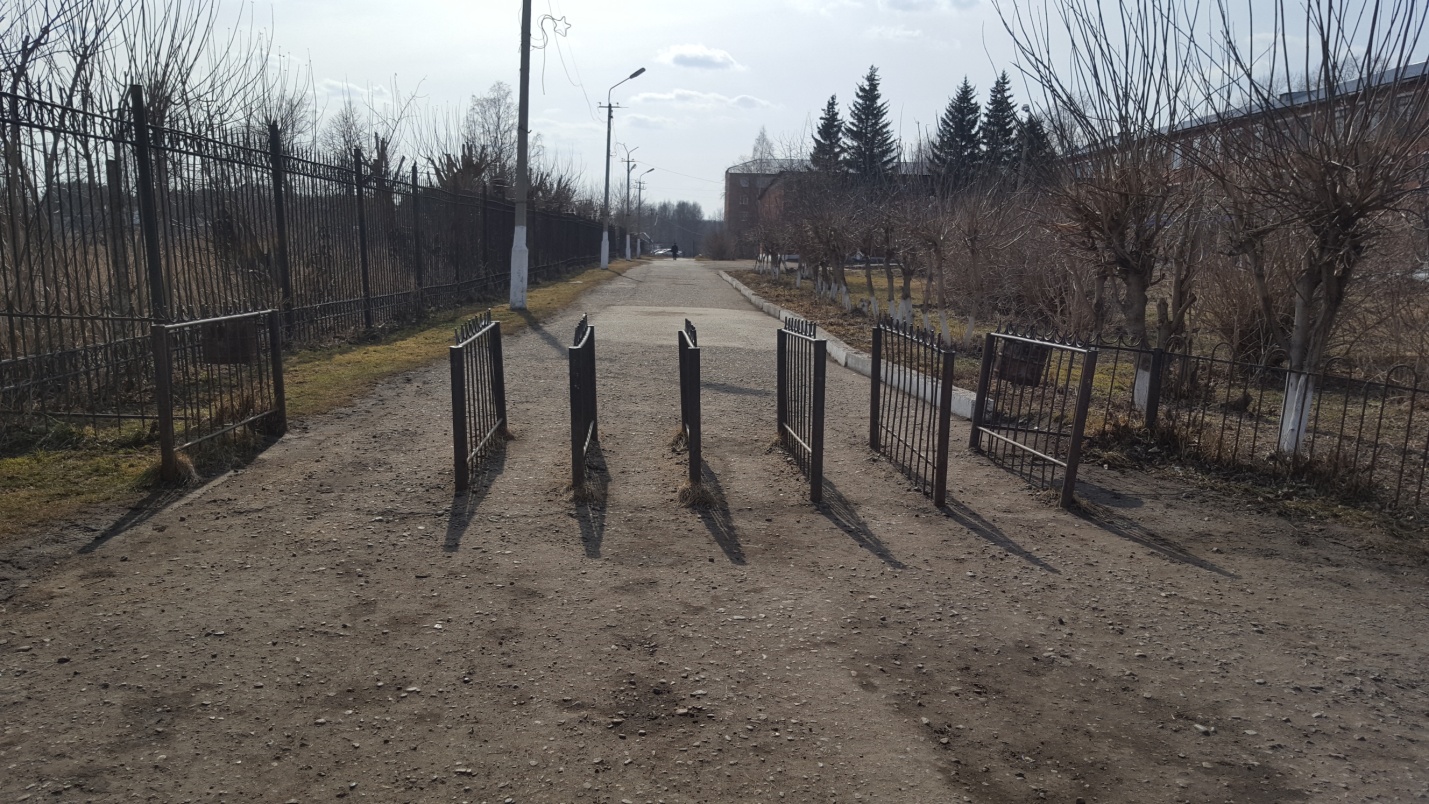 		Въезд на территорию колледжа (фото 2)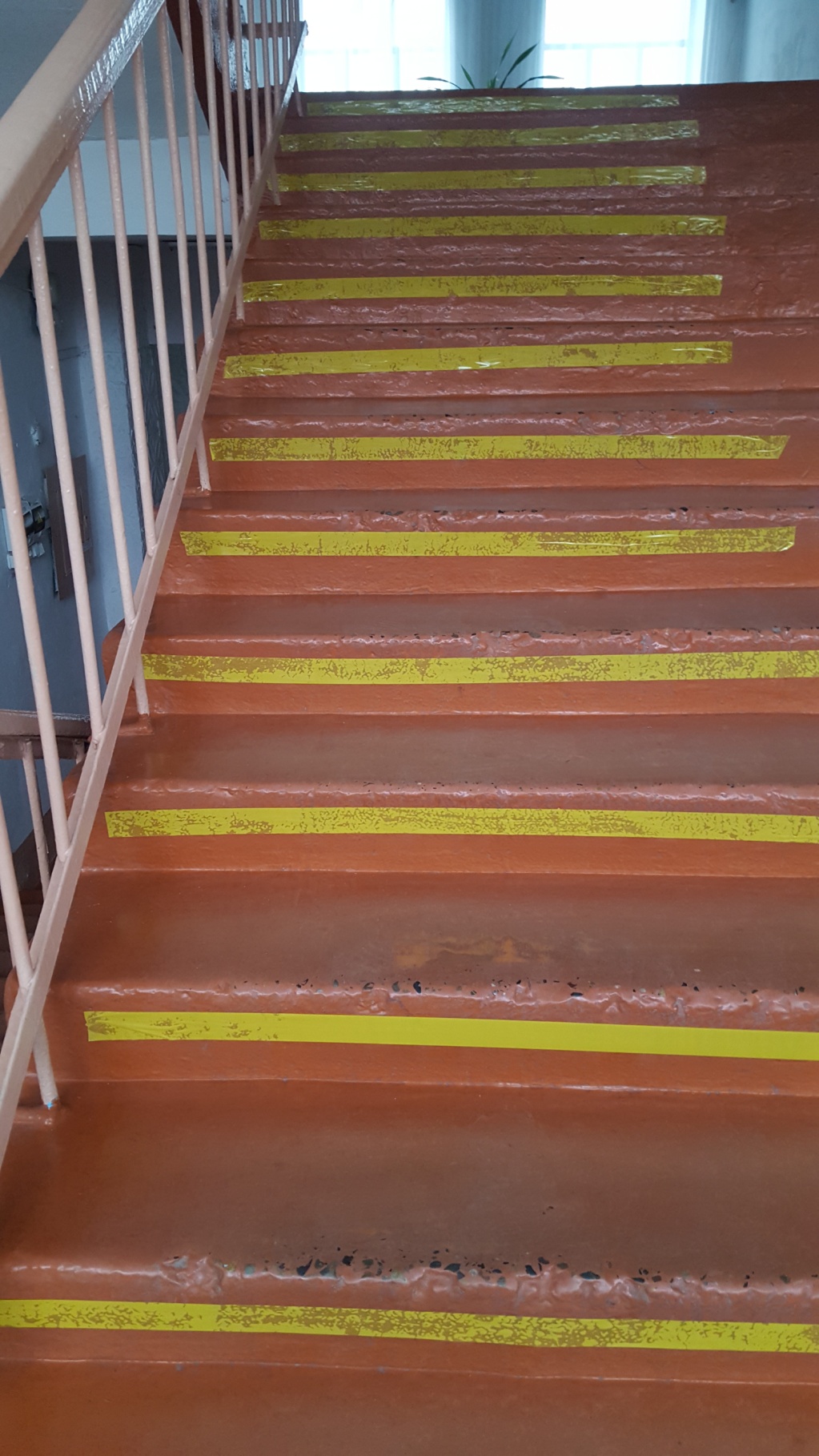 Разметка лестничных проемов (фото 3) 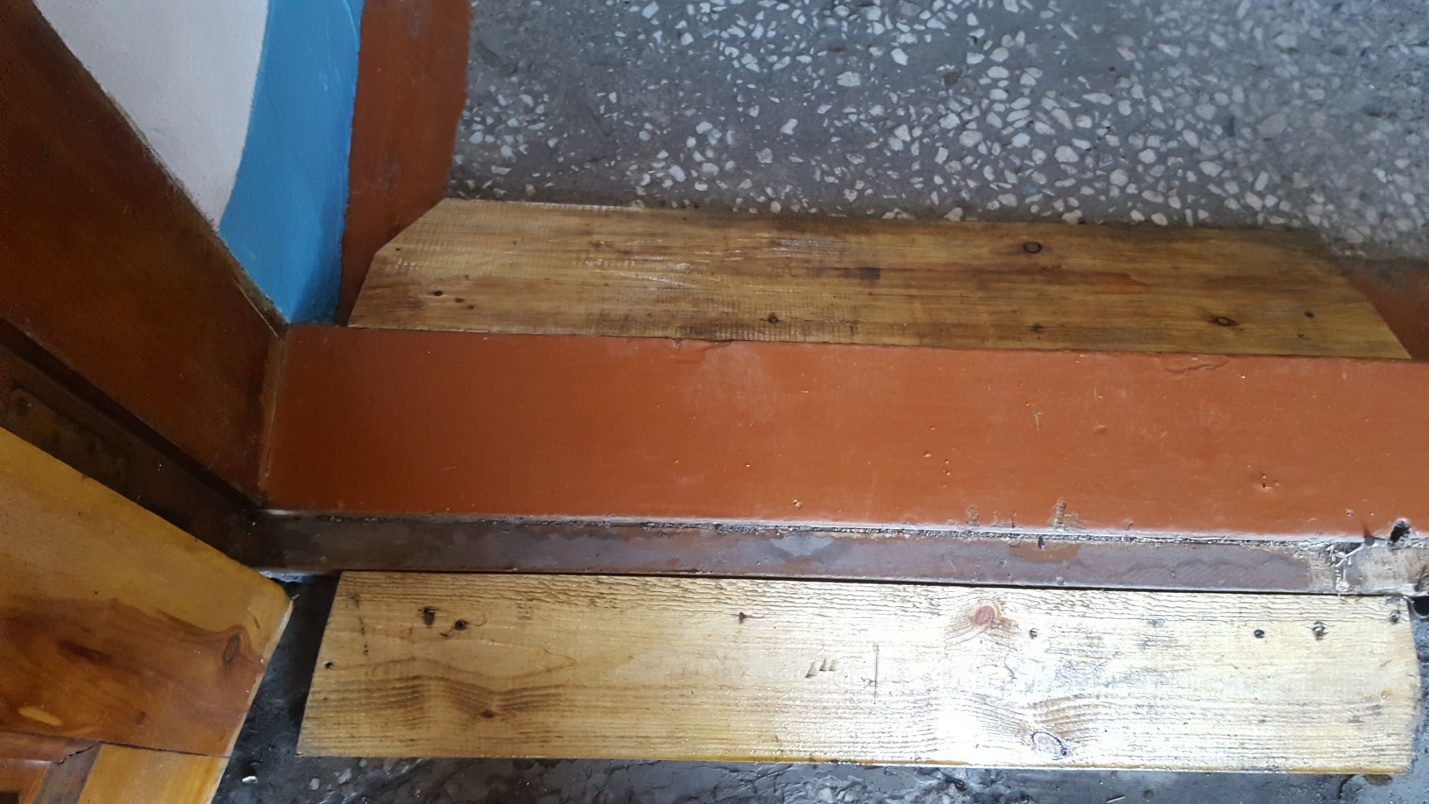 Въезд в здание для инвалидов колясочников (фото 4)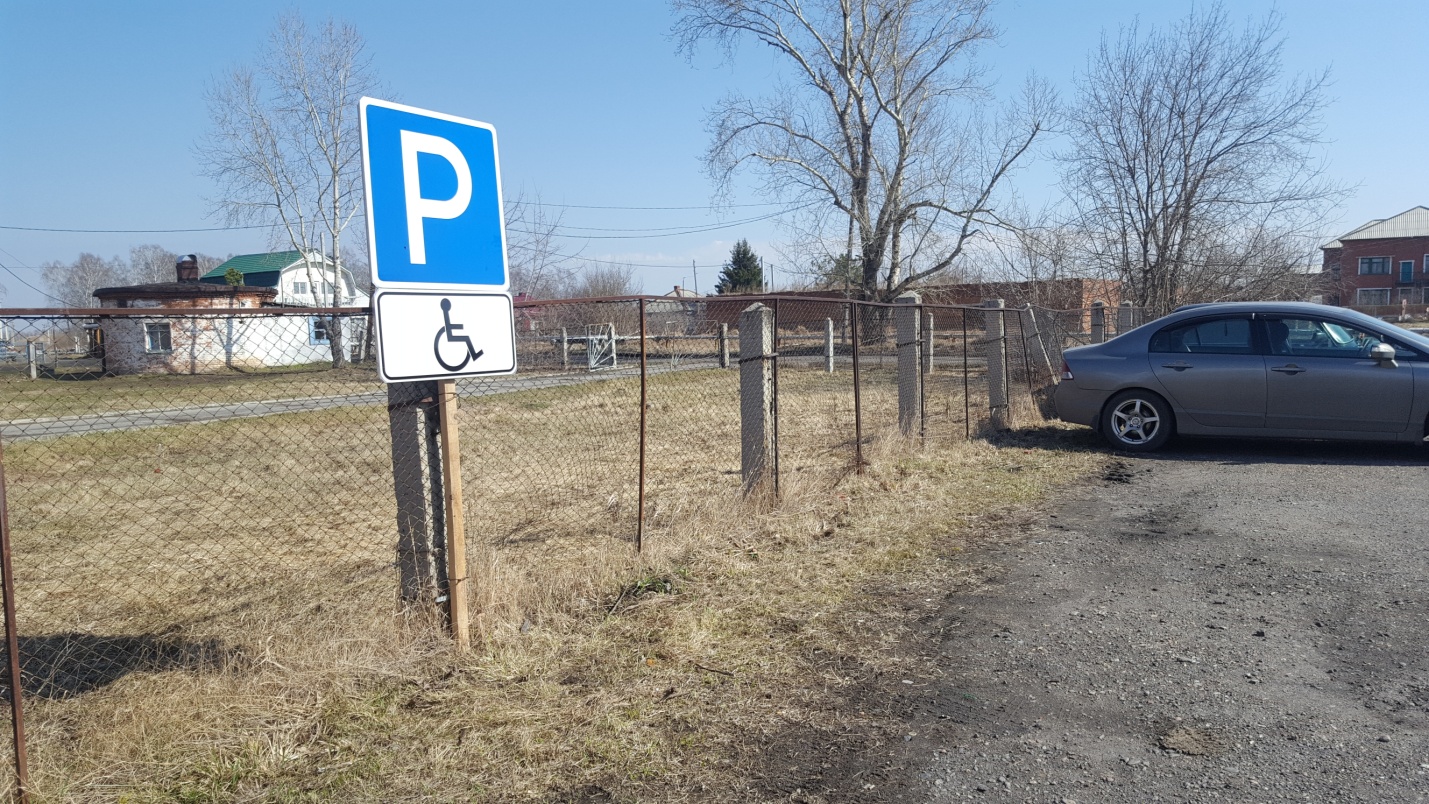 Знак парковки для инвалидов (фото 5)